     2019  November Menu – Chatham**Please pay for your lunch when you arrive**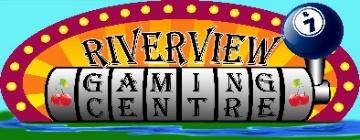 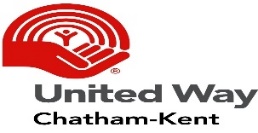 Menu is subject to change.  If you are going to be late arriving, please call before 11.00 and let us know 519-351-02971 Lo Mein &Salad4Chicken Alfredo Tortellini Soup&Biscuits5Meatloaf&Mac’n Cheese-6Pasta with Meat sauce&Garlic Bread7Beef Stroganoff on Wild Rice&Salad8Chicken Casserole&Coleslaw11Beef Barley Soup&Veggie Wrap12Sweet & Sour Chicken, Egg Rolls & Rice13Cheddar Bacon Ranch Pierogi bake &Salad14Taco’s&Mexican Rice15Breaded Fish&Roasted Potatoes18Italian Wedding Soup &Biscuits19Tourtiere, smashed potatoes &Gravy20Pork Roast, Potatoes &Veggie21Pasta Casserole&Salad22Crunch Wraps&Raw Veggies25Tuscan Lentil Soup&Biscuits26Stuffed Shells&Dinner Rolls27Asian Beef Ramen Noodles &Salad28Meatball Subs&Coleslaw29Pizza&Birthday Party